Št.: POV20-016Del. št. RP/EAD -Datum: 20. 2. 2020ZADEVA: Povabilo k oddaji ponudbeVse potencialne ponudnike vabimo, da nam posredujejo ponudbo za dobavo 10 kosov radijskih postaj – proizvajalca 4RF tip Aprisa SR+ Product code: APSQ-N400-SSC-HD-40-ENAA (SR+, BR, 400-470 MHz, SSC, HD, 4E0S, EN, AA), v vsebini in pod pogoji, kot izhajajo iz tega povabila in njegovih prilog. Ponudnik mora izpolniti, podpisati in žigosati (če uporablja žig) vse priložene obrazce in dokumente (kjer je naveden podpis ponudnika) ter jih priložiti ponudbeni dokumentaciji. S podpisom potrdi, da je s pogoji naročila seznanjen in se z njimi strinja. Od ponudnika pričakujemo:da je registriran za opravljanje dejavnosti, ki je predmet tega naročila in ima vsa potrebna dovoljenja, ki se morebiti zahtevajo za opravljanje te dejavnosti,Naročnik bo izmed pravočasno prispelih ponudb praviloma izbral cenovno najugodnejšo ponudbo ob predpostavki, da bo(do) ponudnik(i) izpolnjeval(i) vse zahtevane pogoje, ki so navedeni v predmetnem povabilu. Ponudnik v obrazec ponudbe vpiše svojo končno ponudbeno vrednost, ker se naročnik o ceni ne bo več pogajal.  Naročnik bo upošteval vse ponudbe, ki bodo prispele oziroma bodo vložene pri naročniku do vključno 3. 3. 2020, do 10. ure, v zaprti kuverti z oznako "ne odpiraj – ponudba – Aprisa SR+". Ponudnik lahko do navedenega dne in ure ponudbo pošlje ali prinese osebno (v vložišče) na naslov: Elektro Gorenjska, d. d., Ulica Mirka Vadnova 3/a, 4000 Kranj. Ponudbe, katere bo naročnik prejel po navedenem datumu in uri, ali ki ne bodo oddane v zaprti kuverti z zahtevano oznako "ne odpiraj", bodo vrnjene ponudniku. Odpiranje ponudb ne bo javno.Za dodatna pojasnila smo vam na voljo na naslednjih e-naslovih:robert.pfajfar@elektro-gorenjska.si,spela.dolinar@elektro-gorenjska.si..OPOZORILO:Naročnik na tem mestu obvešča potencialne ponudnike, da bo morebitne spremembe podatkov predmetnega naročila (npr. rok oddaje ponudb, dodatna pojasnila ipd.) objavljal na svoji spletni strani: http://www.elektro-gorenjska.si/aktualno/povprasevanja. Na tej strani bo objavil tudi izbiro najugodnejšega ponudnika v predmetnem naročilu, tako da ponudniki, ki bodo oddali ponudbo, o izbiri ne bodo neposredno obveščeni. Naročnik si pridržuje pravico, da v tem postopku brez obrazložitve in brez odškodninske odgovornosti ne izbere nobenega ponudnika oziroma ne sklene pogodbe s ponudnikom, ki izpolnjuje vse pogoje in je ponudil najugodnejšo ceno, oziroma da ta postopek izbire povpraševanja ustavi vse do sklenitve pogodbe. Lepo pozdravljeni,                                                                                       Elektro Gorenjska, d.d.Direktor sektorja IKT:mag. Matej Pintar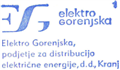 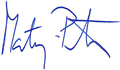 Priloge:ponudba s ponudbenim predračunomPONUDBA Na osnovi povabila k oddaji ponudbe, št. POV20-016, dajemo naslednjoPONUDBOCena v ponudbi je končna in vključuje vse stroške ponudnika s predmetnim naročilom, tako da naročnika ne bremenijo nikakršni drugi stroški, povezani s predmetom povpraševanja. DDV se obračuna po veljavni zakonodaji. Cena/enoto je fiksna ves čas izvajanja naročila.Rok izvedbe/dobave je 90 dni.Rok plačila je 30 dni od datuma izdaje računa, katerega izvajalec izda po opravljeni storitvi oziroma dobavi blaga. Garancijski rok: _____ (najmanj 12) mesecev.Številka ponudbe:___________________Ponudnik:                 ____________________________________________________________________________________________________________Naslov:____________________________________________________________________________________________________________ID za DDV:______________________________________Kontaktni e-naslov in telefon:___________________________________, _____________________________________________________, __________________Za predmet naročila:Dobava 10 kosov radijskih postaj – proizvajalca 4RF tip Aprisa SR+ Product code: APSQ-N400-SSC-HD-40-ENAA (SR+, BR, 400-470 MHz, SSC, HD, 4E0S, EN, AA),Cena v EUR (brez DDV):__________________ EURVeljavnost ponudbe:____ (najmanj 20) dni od datuma oddaje ponudbe Kraj in datum:Ponudnik:Žig in podpis: